ZAŁĄCZNIK  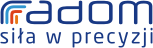 do Zarządzenia  Nr 969  /2015 Prezydenta Miasta Radomiaz dnia 10.12.2015Nr konkursu: KZP/ZS/ II/15/2015GMINA MIASTA RADOMIA reprezentowana przezPREZYDENTA MIASTA RADOMIAogłasza otwarty konkurs ofert na realizację zadania publicznego w 2016r.Rodzaj zadania:  przeciwdziałanie uzależnieniom i  patologiom społecznym priorytet współpracy: Gminny Program Profilaktyki i Rozwiązywania Problemów Alkoholowych  na 2016r.Przedmiotem konkursu jest wsparcie  wykonania niżej wymienionych zadań, będących zadaniami  własnymi gminy wraz z udzieleniem dotacji na  dofinansowanie.Termin składania ofert: 21 dni od ukazania się ogłoszenia konkursowegoZasady przyznawania dotacji: Do konkursu mogą przystępować organizacje pozarządowe oraz podmioty wymienione 
w art. 3 ust. 3 ustawy z dnia 24 kwietnia 2003r. o działalności pożytku publicznego 
i o wolontariacie (tekst jednolity Dz. U. z 2014r. poz. 1118 z późn. zm.), zwane dalej „oferentami”. Dotację na realizację zadania otrzymują oferenci, których oferty zostaną uznane za najkorzystniejsze i wybrane w niniejszym postępowaniu konkursowym. Dotacja jest przeznaczona na wsparcie zadań, o których mowa 
w ogłoszeniu konkursowym. Złożenie oferty nie jest równoznaczne z przyznaniem dotacji.Złożenie oferty o dotację nie gwarantuje przyznania środków w wysokości, o które występuje oferent. W takim przypadku oferentowi przysługuje prawo proporcjonalnego zmniejszenia zakresu rzeczowego zadania lub rezygnacja z realizacji zadania.W przypadku otrzymania dotacji w niższej kwocie niż wnioskowana, oferent zobowiązany jest do wypełnienia w generatorze wniosków nowej zaktualizowanej oferty, przesłania jej elektronicznie oraz wydrukowania 
i dostarczenia w formie papierowej.Szczegółowe warunki realizacji, dofinansowania zadania reguluje umowa zawarta pomiędzy Gminą Miasta Radomia a oferentem.Prawa i obowiązki dotyczące realizacji zadania nie mogą być przenoszone na inne podmioty bądź jednostki. W otwartym konkursie ofert może zostać wybrana więcej niż jedna oferta.Dopuszcza się stosowanie nazw własnych zadania (jako dopisek po tytule zadania).Wymagany minimalny wkład finansowy w realizację zadania wynosi 10% całości kosztów realizacji zadania (wkładem finansowym oferenta są: środki finansowe własne oraz środki finansowe z innych źródeł w tym: wpłaty i opłaty adresatów zadania publicznego, środki finansowe z innych źródeł publicznych, w szczególności dotacje z budżetu państwa lub budżetu innej niż Gmina Miasta Radomia jednostki samorządu terytorialnego, funduszy celowych, środki z funduszy strukturalnych – o ile nie zachodzi podwójne finansowanie).Termin i warunki realizacji zadania: Zadanie winno być zrealizowane na rzecz mieszkańców Radomia w okresie wskazanym w ogłoszeniu z zastrzeżeniem, że szczegółowy termin realizacji zadania określony zostanie w umowie. Zadanie winno być zrealizowane z najwyższą starannością, zgodnie z zawartą umową oraz obowiązującymi standardami i przepisami w zakresie opisanym w ofercie.Termin i warunki składania ofert:Warunkiem przystąpienia do konkursu jest wypełnienie oferty w generatorze wniosków,  która jest dostępna  na stronie internetowej www.ngo.radom.pl w zakładce „Dotacje – Konkursy” przesłanie jej elektronicznie za pomocą generatora oraz wydrukowanie i złożenie jej wraz z wymaganymi załącznikami w terminie do dnia 31 grudnia odrębnie dla każdego zadania.2. Jeden wydrukowany i podpisany egzemplarz oferty (tożsamy z przesłaną wersją elektroniczną) wraz z wymaganymi załącznikami należy złożyć w zamkniętej kopercie w jeden z niżej wymienionych sposobów:osobiście w godzinach: 7.30 – 15.30 w sekretariacie Wydziału Zdrowia i Polityki Społecznej ul .Żeromskiego 53, p. 182;za pośrednictwem poczty lub poczty kurierskiej na adres sekretariatu Wydziału Zdrowia i Polityki Społecznej, 26-600 Radom, ul. Żeromskiego 53.                 UWAGA!	O zachowaniu terminu złożenia oferty decyduje data wpływu wersji papierowej do Urzędu Miejskiego w Radomiu.3.  Jedna organizacja może złożyć  1 ofertę w ramach zadania.4.  Czytelnie wypełniona oferta musi być zgodna z załącznikiem Nr 1 do ogłoszenia.5.  Oferta w wersji papierowej powinna  być złożona wraz z 	wymaganymi załącznikami w jednym egzemplarzu, w zamkniętej kopercie na której powinny znajdować się następujące informacje:nazwa i siedziba oferenta lub pieczątka oferenta;numer konkursu;rodzaj zadania publicznego zgodny z rodzajem podanym w ogłoszeniu;tytuł zadania wybrany spośród wyszczególnionych w ogłoszeniu;wysokość wnioskowanej kwoty dotacji.suma kontrolna oferty.	Wszystkie pola oferty muszą zostać czytelnie wypełnione. W polach, które nie odnoszą się do oferenta należy wpisać „nie dotyczy”. W przypadku opcji „niepotrzebne skreślić”, należy dokonać właściwego wyboru. Dokument uznaje się za poprawny pod względem formalnym, gdy zostaną skreślone wszystkie niepotrzebne sformułowania oznaczone cyfrą 1) oraz zostaną podane wszystkie żądane informacje.Do oferty należy dołączyć:Kopię aktualnego odpisu lub wyciągu z Krajowego Rejestru Sądowego lub innego właściwego dokumentu stanowiącego o podstawie działalności podmiotu:w przypadku fundacji i stowarzyszeń - zgodny ze stanem faktycznym i prawnym niezależnie od daty jego wystawienia odpis aktualny z Krajowego Rejestru Sądowego;w przypadku pozostałych podmiotów - inne dokumenty właściwe dla podmiotu;w przypadku podmiotów znajdujących się w ewidencji prowadzonej przez Prezydenta Miasta Radomia, dopuszcza się złożenie oświadczenia oferenta zawierające:nazwę rejestru (np. Ewidencja Prezydenta Miasta Radomia);numer pozycji pod którym podmiot został wpisany;imienny wykaz osób uprawnionych do reprezentowania oferenta i zaciągania
zobowiązań majątkowych;sposób reprezentowania organizacji zgodny z zapisem statutowym.w przypadku niewpisanych do KRS podmiotów działających na podstawie przepisów 
o stosunku Państwa do Kościoła Katolickiego oraz do innych kościołów i związków wyznaniowych – dokument poświadczający, że dany podmiot posiada osobowość prawną oraz wydane przez właściwe władze zaświadczenie o osobie (osobach) upoważnionej do składania oświadczeń woli i zaciągania zobowiązań finansowych w imieniu tego podmiotu.Aktualny statut oferenta (nie dotyczy parafii i innych kościelnych osób prawnych  nieposiadających statusu organizacji pożytku publicznego).Umowa zawarta pomiędzy organizacjami pozarządowymi – w przypadku składania oferty wspólnej. Dodatkowo:W przypadku, gdy umowę o dotację podpisują osoby inne niż umocowane do reprezentacji zgodnie ze statutem oferenta konieczne, jest dołączenie pełnomocnictwa do działania 
w imieniu oferenta wraz z  wniesioną opłatą skarbową.   W przypadku wyboru innego sposobu reprezentacji podmiotów składających ofertę wspólną niż wynikający z Krajowego Rejestru Sądowego lub innego właściwego rejestru – dokument potwierdzający upoważnienie do działania w imienia oferenta (-ów).UWAGA:Kopie dokumentów składane łącznie z ofertą powinny być poświadczone „za zgodność z oryginałem na dzień ..........” przez oferenta (osobę upoważnioną do reprezentowania podmiotu składającego ofertę).Dokumenty powinny być spięte w jedną całość.Termin, tryb i kryteria stosowane przy dokonywaniu wyboru oferty: Postępowanie konkursowe prowadzone będzie przez Komisję konkursową, powołaną przez Prezydenta Miasta Radomia.Termin wyboru oferty nastąpi z chwilą opublikowania Zarządzenia Prezydenta Miasta Radomia w sprawie rozstrzygnięcia konkursu ofert.Komisja rozpatruje oferty w dwóch etapach: jawnym i niejawnym.Komisja w ramach konkursu ocenia oferty w skali od 1 do 30 punktów.Komisja rozpatruje oferty w ciągu 30 dni licząc od następnego dnia po ostatnim dniu składania ofert wskazanym w ogłoszeniu o konkursie.Komisja przygotowuje rekomendacje ofert wraz z określeniem wysokości dotacji
i przedstawia rozstrzygnięcie konkursu do akceptacji Prezydenta Miasta Radomia.Decyzja Prezydenta Miasta Radomia w sprawie wyboru ofert i wysokości przyznanej dotacji jest ostateczna i nie stosuje się do niej trybu odwoławczego.Decyzja Prezydenta Miasta Radomia stanowi podstawę do zawarcia umów 
z oferentami, których oferty zostały wyłonione w postępowaniu konkursowym.Wyniki konkursu zostaną podane do publicznej wiadomości.Odrzuceniu podlegają oferty:Złożone po terminie.Nie przesłane za pomocą generatora w wersji elektronicznej.Złożone na drukach innych niż wskazanych w niniejszym ogłoszeniu.Których otrzymane sumy kontrolne w wersji elektronicznej i papierowej nie są zgodne. Dotyczące zadania niezgodnego z ogłoszeniem konkursowym.Dotyczące zadania, które nie jest objęte działalnością statutową organizacji.Złożone przez podmiot nieuprawniony (inny niż określony w ogłoszeniu o konkursie).Niespełniające wymogu w zakresie wysokości wkładu finansowego podanego 
w ogłoszeniu.Z innych powodów, o których mowa w ustawie o finansach publicznych
i ustawie o odpowiedzialności za naruszenie dyscypliny finansów publicznych. Nie kompletne ( brak załącznika).Dotacja udzielana na realizację zadań objętych niniejszym konkursem nie może być przeznaczona na dofinansowanie prowadzonej przez oferenta działalności gospodarczejOferty będą oceniane według następujących kryteriów:Wartość merytoryczna - liczba przyznanych punktów (łączna wartość punktów niezbędnych do uzyskania pozytywnej oceny merytorycznej określana jest każdorazowo przez komisję konkursową).Ocena możliwości realizacji zadania publicznego przez oferenta.Ocena przedstawionej kalkulacji kosztów realizacji zadania publicznego i jej spójności 
z harmonogramem (zakresem rzeczowym zadania).Ocena proponowanej jakości wykonania zadania i kwalifikacje osób, przy udziale których oferent będzie realizować zadanie.Możliwość realizacji zadania z punktu widzenia zasobów organizacyjnych, rzeczowych 
i kadrowych.Ocena realizacji zleconych zadań publicznych w przypadku oferenta, który w latach poprzednich realizował zlecone zadanie publiczne, biorąc pod uwagę rzetelność
i terminowość oraz sposób rozliczenia otrzymanych na ten cel środków.Planowany przez oferenta wkład finansowy.Inne ważne informacje:Oferenci zobowiązani są do:Wypełnienia w generatorze wniosków nowej zaktualizowanej oferty, przesłania  jej                                elektronicznie oraz wydrukowania i dostarczenia w formie papierowej w przypadku         przyznania dotacji wysokości innej niż wnioskowana.Wyodrębnienia w ewidencji księgowej środków otrzymanych z budżetu Gminy Miasta Radomia na realizację zadania. Sporządzania i składania sprawozdań z wykonania zadania publicznego 
w terminach określonych w umowie według wzoru stanowiącego załącznik nr 3 do ogłoszenia na podstawie Rozporządzenia Ministra Pracy i Polityki Społecznej z dnia 15 grudnia 2010r. w sprawie wzoru oferty i ramowego wzoru umowy dotyczących realizacji zadania publicznego oraz wzoru sprawozdania z wykonania tego zadania (Dz. U. z 2011r. Nr 6, poz. 25).Oferenci wyłonieni w drodze konkursu, którym przyznano dotację, zobowiązani są pod rygorem rozwiązania umowy, do zamieszczania informacji o wsparciu finansowym realizacji zadania przez Gminę Miasta Radomia.Przedstawiania na wezwanie właściwej komórki organizacyjnej Urzędu Miejskiego w          Radomiu dokumentów celem kontroli prawidłowości wydatkowania dotacji oraz kontroli     prowadzenia właściwej dokumentacji z nią związanej.Kontrola, o której mowa w ust. 5, nie ogranicza prawa Gminy Miasta Radomia do kontroli całości realizowanego zadania pod względem finansowym i merytorycznym.2. Konkurs może być unieważniony jeżeli:nie złożono żadnej oferty;żadna ze złożonych ofert nie spełnia wymogów zawartych w ogłoszeniu.3. Ogłoszenie zawiera załączniki:Załącznik Nr 1 – wzór oferty;Załącznik Nr 2 – wzór umowy;Załącznik Nr 3 – wzór sprawozdania.Wzór oferty, umowy i sprawozdania z realizacji zadania publicznego oraz wszelkie informacje dotyczące Konkursu dostępne są:   1) na stronie: www.ngo.radom.pl w zakładce „Dotacje – Konkursy”;2) na stronie: www.bip.radom.pl – zakładka Współpraca z NGO – Konkursy;3) w  Wydziale Zdrowia i Polityki Społecznej ul. Żeromskiego 53,  p. 176A  oraz pod numerem telefonu  48 36 20 552; Informacja o zrealizowanych przez Gminę Miasta Radomia w roku ogłoszenia otwartego konkursu ofert i w roku poprzednim zadaniach publicznych tego samego rodzaju i związanych z nimi kosztami, ze szczególnym uwzględnieniem wysokości dotacji przekazanych organizacjom pozarządowym i podmiotom, 
o których mowa w art. 3 ust. 3 ustawy z dnia 24 kwietnia 2003r. o działalności pożytku publicznego i o wolontariacie:  w 2014r. kwota  437.360 zł.  w 2015r. kwota  454.000 zł.Postępowanie konkursowe będzie prowadzone zgodnie z:Ustawą z dnia 24 kwietnia 2003 r. o działalności pożytku publicznego
i o wolontariacie (tekst jednolity Dz. U. z 2014r., poz. 1118 z późn. zm.).Rozporządzeniem Ministra Pracy i Polityki Społecznej z dnia 15 grudnia 2010r. 
w sprawie wzoru oferty i ramowego wzoru umowy dotyczących realizacji zadania publicznego oraz wzoru sprawozdania z wykonania tego zadania (Dz. U. z 2011r. Nr 6, poz. 25).Ustawą z dnia 27 sierpnia 2009 r. o finansach publicznych (tekst jednolity Dz. U. 
z 2013r., poz. 885 ze zm.).Rocznym Programem Współpracy Gminy Miasta Radomia z Organizacjami Pozarządowymi.   PREZYDENT MIASTA(-) Radosław WitkowskiL.p.Tytuł zadaniaWysokość środków publicznych przeznaczonych na realizację zadaniaTermin realizacji zadania1.Prowadzenie zajęć wychowawczych 
z zakresu pedagoga ulicy.75.000 zł.2.Prowadzenie zajęć socjoterapeutycznych  dla dzieci.80.000 zł.3.Prowadzenie zajęć środowiskowych dla dzieci.82.000 zł.4.Prowadzenie szkolnych i pozaszkolnych programów profilaktycznych dla dzieci.  80.000 zł.5.Prowadzenie programu korekcyjnego dla młodzieży  upijającej się.5.000 zł.od  stycznia  2016r.do  grudnia    2016r.6.Prowadzenie programu dla Dorosłych Dzieci Alkoholików.5.000 zł.7.Prowadzenie klubu abstynenckiego.78.000 zł.8.Prowadzenie telefonu zaufania.12.000 zł.9.Prowadzenie Punktu Informacyjno-Konsultacyjnego dla osób  uzależnionych ich rodzin.30.000 zł.10.Prowadzenie działań edukacyjnych  dla mieszkańców Radomia. 85.000 zł.11.Prowadzenie  działań edukacyjnych  skierowanych  do  kierowców  i kandydatów na kierowców.5.000 zł.12.Przeprowadzenie szkolenia dla sprzedawców napojów alkoholowych.15.000 zł.RAZEM552.000 zł.